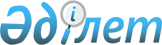 "Қазақстан темір жолы" республикалық мемлекеттік кәсіпорнын қайта ұйымдастыру жөніндегі шаралар туралыҚазақстан Республикасы Үкіметінің Қаулысы 1999 жылғы 4 тамыз N 1101

      Қазақстан Республикасының темiржол саласында одан әрi монополиясыздандыру және бәсекелестiк ортаны дамыту, сондай-ақ темiржол көлiгi ұйымдары қызметiнiң тиiмдiлігін арттыру мақсатында Қазақстан Республикасының Yкiметі қаулы етеді: 

      1. "Қазақстан темiр жолы" республикалық мемлекеттiк кәсiпорнын заңдарда белгiленген тәртіппен одан: 

      1) "Көлiктелеком" еншiлес мемлекеттік кәсiпорнын бөлiп шығару және оны "Көлiктелеком" ашық акционерлiк қоғамы етiп қайта құру; 

      2) "Фирмалық көлiк қызметiн көрсету орталығы" еншілес мемлекеттiк кәсiпорнын бөлiп шығару және оның негiзiнде "Көлiктiк сервис орталығы" ашық акционерлiк қоғамын құру; 

      3) Қазақстан темiржол көлiгi объектiлерiн техникалық-экономикалық жағынан зерттеу және жобалау мемлекеттiк институты - "Қазақстан темiр жолы" республикалық мемлекеттік кәсiпорнының "Қазтемiржолкөлiкжобалау" еншiлес мемлекеттiк кәсiпорнын бөлiп шығару және оны Қазақстан техникалық-экономикалық зерттеу және темiржол көлігі объектiлерi мен ақпарат жүйелерiн жобалау институты - "Қазтемiржолкөлiкжобалау" ашық акционерлiк қоғамы етiп қайта құру; 

      4) 

      5) 

      6) 

      Осы тармақта аталған ашық акционерлік қоғамдардың жүз проценттік мемлекеттік үлестерінің бар екендігі көзделсін. 

      ЕСКЕРТУ. 1-тармақтан 4), 5), 6) тармақшалар алынып тасталды - ҚР 

               Үкіметінің 2000.02.15. N 244 қаулысымен. P000244_ 



 

      2. Қазақстан Республикасы Қаржы министрлігінің Мемлекеттік мүлік және жекешелендіру жөніндегі комитеті Қазақстан Республикасының Көлік, коммуникациялар және туризм министрлігімен бірлесіп, заңдарда белгіленген тәртіппен кейіннен осы қаулының 1-тармағында аталған ашық акционерлік қоғамдарды жекешелендіру туралы ұсыныстар енгізе отырып, осы қаулыны іске асыруды қамтамасыз етсін.     3. Осы қаулы қол қойылған күнінен бастап күшіне енеді.     Қазақстан Республикасының      Премьер-Министрі     Оқығандар:    Қобдалиева Н.    Омарбекова А.         
					© 2012. Қазақстан Республикасы Әділет министрлігінің «Қазақстан Республикасының Заңнама және құқықтық ақпарат институты» ШЖҚ РМК
				